BOROUGH OF WALLINGTONSHADE TREE COMMISSIONTuesday — February 13, 20246:00 PM AT THE WALLINGTON CIVIC CENTER, 24 UNION BLVD.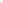 No minutes -  Cancelled due to snow storm Flag SaluteMeeting called to order by President C.PaImer with the following statement:"This meeting is being held in compliance with the Open Public Meeting Law in that the requirements of the Law have been met by the Annual Meeting Notice being forwarded to The Record and posted in the Municipal Building of the Borough"Roll Call: C. Palmer, D.Chirlo, M. Chirlo, K. Zupanovich Liaison: B. Balik3.	Hearing of CitizensMotion to Open the Meeting to the Hearing of Citizens by- Seconded by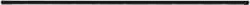 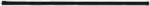 C. Palmer, D. Chirlo, M.Chirlo, K Zupanovich-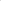 Motion to Close the Meeting to the Hearing of Citizens by	Seconded by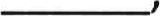 C. Palmer, D. Chirlo, M.Chirlo, K Zupanovich -4.	Approval of Minutes 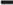 12-21-2023Motion by	Seconded by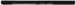 C. Palmer, D. Chirlo, M.ChirIo, K. Zupanovich -5.	Communications —147 Alden St — tree removal due to roots uplifting sidewalk — removal by resident received signed letter.County contract received re: tree removal on county roads in our borough.FROM: Karen ZupanovichRE: Budget Status Report — No report as of yet.6.	Old BusinessNew Business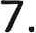 8.	AdjournmentMotion to adjourn at	pm by	Seconded by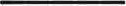 C. Palmer, D. Chirlo, M.Chirlo, K Zupanovich -